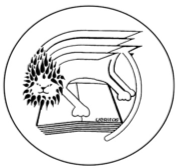 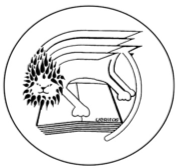 PERSON SPECIFICATION FOR COVER SUPERVISORAbility to manage the behaviour of young people in and out of lessons.The ability to follow the lesson plan and work left for the students in all subjects and to ensure that the students complete all the work set.Excellent organisational skills.Willingness to work as part of a team.Good communication skills, including ability to word process and use other ICT skills.Willingness to train as needed for the job.Flexibility and adaptability in tackling the variety of tasks to be done in schools.Ability to work on own initiative.The ability to meet deadlines.Good record of health and attendance.